朱雪忠-------------------------------------------------------------------------------教育经历1996年9月—2000年6月：华中科技大学，获管理学博士1988年10月：参加并通过了全国律师资格统一考试，取得律师资格1988年3月：参加并通过了全国专利代理人资格考试，取得专利代理人资格1984年9月—1987年5月：华中理工大学，获工学硕士1980年9月—1984年7月：西安交通大学，获工学学士 研究与教学领域知识产权法、知识产权公共政策、知识产权管理、专利制度国际协调工作经历2011年4月至今：同济大学先后任特聘教授、博士生导师、二级岗位教授，兼任国家知识产权战略实施研究基地主任、知识产权学院院长、校学术委员会委员2005年2月—2008年4月：中南财经政法大学兼任法学院教授、博士生导师、知识产权学院院长1987年5月—2011年3月：华中科技大学历任助教、讲师、副教授、教授、博士生导师、二级岗位教授；曾任知识产权系主任、知识产权战略研究院院长教学经历知识产权专题研究知识产权专题知识产权管理知识产权概论知识产权学科前沿竞争法经济法国际商法版权法等海外经历  访问学者与研修者：2013年12月-2014年5月：美国加州大学伯克利分校，由中国国家留学基金委资助2013年5月-8月：美国乔治·华盛顿大学，由同济大学高级研究学者计划资助2003年10月-12月：德国联邦国防军大学,由德意志学术交流中心(DAAD)资助2002年6月-11月：德国马普知识产权研究所,由德国工业产权与版权联合会资助2000年11月-2001年5月：德国联邦国防军大学，由中国-欧盟高等教育合作项目资助2000年1月-2月：日本特许厅、日本发明协会，由日本海外技术者研修协会和日本发明协会资助  学术交流与工作访问：2016年12月：赴意大利都灵理工大学、都灵大学、佛罗伦萨大学和德国汉诺威大学工作访问2016年4月：赴德国柏林参加第四届中德创新合作大会、赴瑞士日内瓦世界知识产权组织访问2008年10月：赴德国马普知识产权研究所参加“IP Enforcement: A Comparison of Chinese and German Experiences”学术研讨会（中德科学基金交流研究中心资助）2006年10月：访问美国伊里诺伊理工学院芝加哥肯特法学院，参加“Intellectual Property, Trade and Development:Accommodating and Reconciling Different National Levels of Protection”学术会议2006年7月：应日本生物产业协会邀请和资助，赴日本生物产业协会、日本生物资源研究所访问，并发表题为“The Progress of Legal Protection on Genetic Resources in China”的演讲2006年4月低－5月初：赴英国威尔士阿伯斯威大学工作访问与交流2004年8月：访问日本东北大学和日本特许厅，并发表题为“中国的知识产权行政保护及其利弊分析”的演讲2003年8月底－9月初：访问韩国国际知识产权培训学院，并参加世界知识产权组织主办的亚太地区知识产权教育研讨会 所获荣誉（自2002年起，括号内数字为排名）2017年同济大学哲学社会科学重要贡献奖2016年同济大学“师德师风优秀教师”称号2015年同济大学优秀博士学位论文指导教师2014年同济大学教学成果奖特等奖（2）2013年上海市教学成果奖一等奖（2）2013年国家知识产权局软科学成果奖二等奖（3）2013年国家知识产权局软科学成果奖三等奖（1）2011年湖北省发展研究奖三等奖（1）2009年国家知识产权局软科学成果奖二等奖（1）2008年获国家知识产权战略制定工作领导小组办公室表彰2008年湖北省“优秀学士学位论文”指导教师2007年华中科技大学首届“我最喜爱的导师”称号2006年国家知识产权局软科学成果奖二等奖（1）2005年教育部科技进步奖二等奖（1）2004年获国家中长期科学和技术发展规划领导小组办公室表彰2004年湖北省“优秀硕士学位论文”指导教师2004年华中科技大学“优秀研究生指导教师奖”2003年湖北省教育系统“教书育人”先进个人2003年华中科技大学“三育人奖”2003年教育部科技进步奖二等奖（1）2003年获武汉市自然科学优秀论文一等奖2002年华中科技大学“优秀研究生指导教师奖”社会兼职国家知识产权专家咨询委员会  委员中国知识产权研究会  副理事长中国科学技术法学会  副会长中国知识产权法学研究会  常务理事中国科学学与科技政策研究会  常务理事暨知识产权政策专业委员会 主任上海市法学会学术委员会  委员教育部人文社科重点研究基地中南财经政法大学知识产权研究中心学术委员会  委员《科研管理》编委会  委员《科学学研究》编委会  委员科学研究主持的研究项目：1、国家重点研发计划项目   科技成果与数据资源产权交易技术（2017YFB1401100）2、国家社科重大项目（1）促进自主创新能力建设的国家知识产权政策体系研究(12&ZD073,首席专家)，免于评审结题（2）科学发展观统领下的知识产权战略实施研究（07&ZD006,共同首席专家），免于评审结题3、国家自然科学基金项目（1）促进我国自主创新的知识产权管理研究（70633003）,重点项目（2）专利审查高速路对后续专利审查质量的影响机制研究（71273189），面上项目（3）拟议中的全球专利制度及其对我国国际竞争力的影响研究（70373043），面上项目（4）发展高技术的专利对策研究（79200017），青年基金项目（5）国家自然科学基金管理条例的研究与起草（L0422101），政策局项目（6）联合资助协议范本及管理办法重要原则的研究（J0424006），计划局项目4、教育部人文社科项目（1）企业知识产权战略研究（05JJD820017），人文社会科学重点研究基地重大项目（2）中国企业国际化经营中知识产权风险评价和控制研究(11YJA630224),人文社会科学研究项目（3）国有知识产权的流失与管理（96JAP630005），人文社会科学研究项目5、司法部项目  企业知识产权管理的法律应用研究（05SFB2034），法治建设与法学理论研究部级科研项目另外，还主持了国家知识产权局软科学项目6项、专利法及其实施细则修改招标项目3项以及国家知识产权局职能部门、国家环境保护总局自然生态保护司、全国整顿和规范市场经济秩序领导小组办公室、国家知识产权战略制定工作领导小组办公室、总装备部国防专利局、总参谋部卫星导航定位办公室、地方政府、企业等分别委托的知识产权研究项目。部分出版物部分代表性论文（第1作者或独著）： 美国专利间接侵权默示许可抗辩的反思与借鉴，法律科学，2018年第2期人工智能产生的技术成果可专利性及其权利归属研究，情报杂志，2018年第2期美国社交网络用户信息保护研究，新闻界，2017年第11期中国知识产权话语策略研究，中国软科学，2017年第5期知识产权垄断性及其与反垄断规制的关系研究，知识产权，2016年第2期我国专利产生政策演化路径分析与构建，科学学研究，2015年第7期专利审查高速路制度的成效、困境与对策，知识产权，2015年第6期信息公开视角下的专利行政处罚权研究，江西社会科学，2014年第9期辨证看待中国专利的数量与质量，中国科学院院刊,2013年第4期专利审查高速路对后续申请国技术创新的影响机制研究，情报杂志，2013年第1期2010～2011年中国知的財産權学術研究概要，日本知財学会誌，2012年第3期论低碳发展与我国专利法的完善，知识产权，2011年第6期美国专利改革法案内容及其影响评析，知识产权，2011年第9期基于维持时间的发明专利质量实证研究，管理世界，2009年第1期知识产权证券化中基础资产的选择研究，科技与法律，2009年第1期竞争力视角下的专利质量界定，知识产权，2009年第4期The Progress of Chinese Legal Protection in Genetic Resources，Journal of  International     Biotechnology Law，No.2,2008技术标准下的专利池对我国自主创新的影响研究，科研管理，2007年第2期浅析我国科学数据共享与知识产权保护的冲突与协调，管理学报，2007年第4期虚拟研发组织知识产权管理框架分析，科技与法律，2006年第4期生物信息技术的知识产权保护，知识产权，2006年第2期拟议中的全球专利制度研究，中国软科学，2005年第7期传统知识的法律保护初探，华中师范大学学报(社科版)，2004年第5期试论我国知识产权行政管理机构的一体化设置，科技与法律,2004年第3期基于遗传资源所产生的知识产权利益分享机制与中国选择,科技与法律,2003年第3期论我国区际工业产权制度的冲突及其协调，法商研究,2003年第1期Priority and Patents for Foreign Applicants in China Under “One Country, Two Systems”，      International Review of Industrial Property and Copyright Law,No.1,2002欧洲联盟协调专利制度的新举措，知识产权,2001年第4期欧盟商标法律制度的协调机制及其对我国的启示，中国法学,2001年第4期部分专著与（副）主编的教材：朱雪忠主编,乔永忠、詹映副主编:知识产权管理(第2版).高等教育出版社2016年5月吴汉东主编、朱雪忠副主编：科学发展观与知识产权战略实施（国家哲学社会科学成果文        库）．北京大学出版社2012年3月李明德主编、朱雪忠、何炼红副主编：知识产权法．北京师范大学出版社2011年1月张勤、朱雪忠主编：知识产权制度战略化问题研究．北京大学出版社2010年10月朱雪忠、乔永忠编著：国家资助发明专利权归属研究．法律出版社2009年11月朱雪忠主编：企业知识产权实操大全．广东省出版集团、广东经济出版社2008年9月朱雪忠主编：知识产权法律法规及国际规则汇编．人民出版社2008年7月吴汉东、朱雪忠主编：企事业单位管理人员知识产权读本．人民出版社2008年3月朱雪忠主编：企业知识产权管理．知识产权出版社2008年1月向欣、朱雪忠主编：我国知识产权保护的国际环境分析.中国计划出版社 2007年8月罗玉中主编，曹昌祯、马治国、朱雪忠副主编：科技法学（普通高等教育“十五”国家级      规划教材）．华中科技大学出版社2005年3月朱雪忠著：知识产权协调保护战略(知识产权学术文库).知识产权出版社2005年1月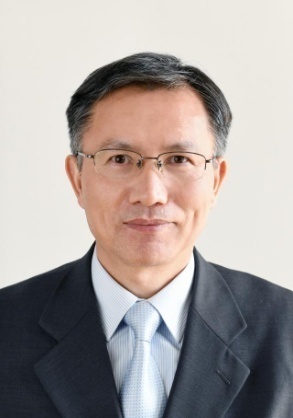 朱雪忠教授上海国际知识产权学院xzzhu@tongji.edu.cn